Publicado en Sevilla el 24/06/2020 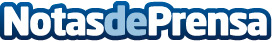 Abbantia Law Firm: Campaña de apoyo a las empresas y autónomosLas medidas de desescalada y aquellas dictadas para aminorar las consecuencias de la crisis económica provocada por el Covid 19, no dan solución a la mayoría de las situaciones y el empresario sigue teniendo que enfrentarse a gastos y pérdidas inasumiblesDatos de contacto:Abbantia Abogados 601 64 14 50Nota de prensa publicada en: https://www.notasdeprensa.es/abbantia-law-firm-campana-de-apoyo-a-las-empresas-y-autonomos Categorias: Nacional Derecho Emprendedores http://www.notasdeprensa.es